სს „ექსტრა არეა“-ს (ს/ნ 402129763) ბრენდირებული შესაფუთი პარკების შესყიდვის განაცხადი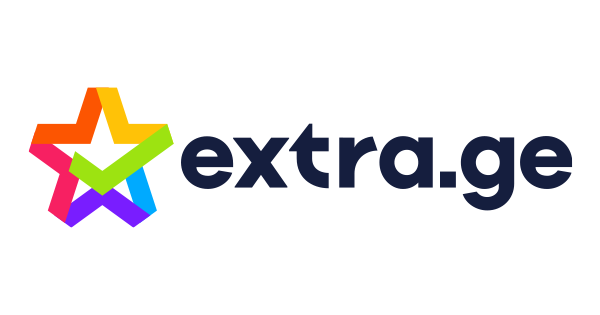 ქ. თბილისი2022შესყიდვის ობიექტის დასახლებაExtra.ge-ს 30 000 ცალი ბრენდირებული შესაფუთი პარკების დამზადება და მიწოდება; ტექნიკური პარამეტრები/მომსახურების აღწერა და შესყიდვის ობიექტის რაოდენობა/მოცულობაშესყიდვის ობიექტის ტექნიკური დავალება იხილეთ ატვირთულ ფაილში (იხ. დანართი #1 ტექნიკური დავალება). ფასების ცხრილი/ხარჯთაღრიცხვაიხ. დანართი #2 ფასების ცხრილი.საქონლის მიწოდების/მომსახურების გაწევის შესრულების ვადახელშეკრულების გაფორმებიდან  არაუგვიანეს 2022 წლის 08 აგვისტო. საქონლის მიწოდების/მომსახურების გაწევის ფორმა და ადგილისაქონლის მიწოდება განხორციელდება პრეტენდენტის მიერ შემდეგ მისამართზე:   ქ. თბილისი ურეკის ქუჩა # 2.ანგარიშსწორების პირობაანგარიშსწორება მოხდება უნაღდო ანგარიშსწორებით ლარში.სატენდერო წინადადებაში საერთო ფასი გამოსახული უნდა იყოს საქართველოს კანონმდებლობით გათვალისწინებული შესყიდვის ობიექტის მიწოდებასთან დაკავშირებული ყველა გადასახადის გათვალისწინებით. გადახდის პირობა ჩამოყალიბდება მხარეთა შეთანხმებით ხელშეკრულების გაფორმების ეტაპზე. შესყიდვის ობიექტის ნიმუშიპრეტენდენტი ვალდებულია შემსყიდველ ორგანიზაციაში წარმოადგინოს შემოთავაზებული საქონლის ნიმუში მოთხოვნიდან 3 (სამი) სამუშაო დღის ვადაში.  წარმოდგენილი ნიმუშები სრულად უნდა აკმაყოფილებდეს ტექნიკურ მოთხოვნებს.პრეტენდენტის მიერ წარმოდგენილი საქონლის ნიმუშები შესაძლებელია შემოწმების შედეგად დაზიანდეს, შესაბამისად ის არ ექვემდებარება უკან დაბრუნებას.დამატებითი ინფორმაცია/დოკუმენტებიპრეტენდენტმა უნდა წარმოადგინოს შემდეგი დოკუმენტები, არაუგვიანეს 2022 წლის 20 ივლისის 23.59 საათამდე. შევსებული ფასების ცხრილი, დანართი #2-ის შესაბამისად;შესყიდვის ობიექტის ტექნიკური დავალება, დანართი #1-ის შესაბამისად; თანხმობა ხელშეკრულების პროექტზე (იხ. დანართი #3);ინფორმაცია პრეტენდენტის შესახებ, დანართი #4-ის შესაბამისად; საკონტაქტო ინფორმაციათაკო ხოფერია, ტელ.: 555 30 50 50, t.khoperia@digitalarea.ge. 